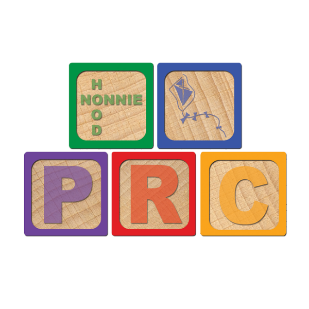 Application for EmploymentCandidate's Name:              Date: 
Address: 
Telephone Number:  Email address: Are you 18 years of age or older? Yes   NoAre you either a U.S. citizen or an alien authorized to work in the U.S.?Yes   NoHave you ever worked or attended school under another name?  If so, under what name? Have you ever been terminated from employment or asked to resign by an employer? Yes No    If yes, please provide company names and details Do you prefer: Full-time Part-time   If part-time, hours per week desired: Hours you are available to work: Days of week you are available to work: Are you able to work: 	Weekends 						Holidays						Nights						OvertimeHow did you learn about this opening? Do you know anyone who works for our company? Yes NoIf yes, who? Are you able to perform the essential functions of the job for which you are applying, with or without a reasonable accommodation? Yes NoHave you previously worked for our organization?  Yes   NoDates of employment:   from       to  Reason(s) for leaving: Former supervisor(s) at this company: EducationOtherTo help us build a strong and diverse team at the PRC, please list your Meyers Briggs personality type here (free test available at https://16types.bz):  Are you experienced in using personal computers/devices?  Yes   No        If yes, please check all that apply:   PC   Mac  Chromebook    iPad   iPod   Other devices: Are you able to use Microsoft Office?   What other digital applications can you use?Work ExperienceReferencesIdentify three persons who know your work, beginning with the most recent.Name:      Phone Number:       Email: Address:        City, State, Zip: Position or Title:       Years Known: Name:      Phone Number:       Email: Address:        City, State, Zip: Position or Title:       Years Known: Name:      Phone Number:       Email: Address:        City, State, Zip: Position or Title:      Years Known: Authorization and AcknowledgementsThe Nonnie Hood PRC is an equal opportunity employer and does not discriminate in employment on account of race, color, religion, national origin, citizenship status, ancestry, age, sex (including sexual harassment), sexual orientation, marital status, physical or mental disability, military status or unfavorable discharge from military service. I understand that neither the completion of this application nor any other part of my consideration for employment establishes any obligation for the Nonnie Hood PRC to hire me. If I am hired, I understand that either the Nonnie Hood PRC or I can terminate my employment at any time and for any reason, with or without cause and without prior notice. I understand that no representative of the Nonnie Hood PRC has the authority to make any assurance to the contrary. I affirm that the information I have provided in this application is true to the best of my knowledge, information and belief, and I have not knowingly withheld any information requested. I understand that withholding or misstating any information requested in this application is grounds for rejection of my application, and that providing false or misleading information in this application is grounds for discharge. I authorize the company to verify my references, record of employment, education record, and any other information I have provided. Unless otherwise noted, I authorize the references I have listed to disclose any information related to my work record and my professional experiences with them, without giving me prior notice of such disclosure. In addition, I release the company, my former employers and all other persons and entities, from any and all claims, demands or liabilities arising out of or in any way related to such inquiry or disclosure.___________________________________________		_____________________Candidate's Signature							DatePlease sign and return completed application as indicated by job posting or, if not responding to a posting, submit in PDF format to hire@nonniehoodprc.org or deliver toNonnie Hood Parent Resource Center, 300 Civic Center Plaza, Corning NY 14830.Updated 10.5.2020High School: Graduated? Yes   NoCourse of Study: Technical School: Graduated? Yes    NoCourse of Study:College/University: Graduated? Yes    NoCourse of Study:Post-Graduate Education:Graduated? Yes    NoCourse of Study:Other education, training or special skills: Other education, training or special skills: Other education, training or special skills: Please list at least the last three positions, beginning with the most recent.  If you need more room, you may attach another sheet of paper.Please list at least the last three positions, beginning with the most recent.  If you need more room, you may attach another sheet of paper.Please list at least the last three positions, beginning with the most recent.  If you need more room, you may attach another sheet of paper.Please list at least the last three positions, beginning with the most recent.  If you need more room, you may attach another sheet of paper.Employer: Employer: Address: Address: From               To Position Held: Position Held: Reason for Leaving: Supervisor's Name & Title: Supervisor's Name & Title: Supervisor's Name & Title: May we contact? Yes    NoDescription of Duties: Description of Duties: Description of Duties: Description of Duties: Employer: Employer: Address: Address: From               To Position Held: Position Held: Reason for Leaving: Supervisor's Name & Title: Supervisor's Name & Title: Supervisor's Name & Title: May we contact? Yes   NoDescription of Duties: Description of Duties: Description of Duties: Description of Duties: Employer: Employer: Address: Address: From               To Position Held: Position Held: Reason for Leaving: Supervisor's Name & Title: Supervisor's Name & Title: Supervisor's Name & Title: May we contact? Yes    NoDescription of Duties: Description of Duties: Description of Duties: Description of Duties: 